Fargelegg จงระบายสี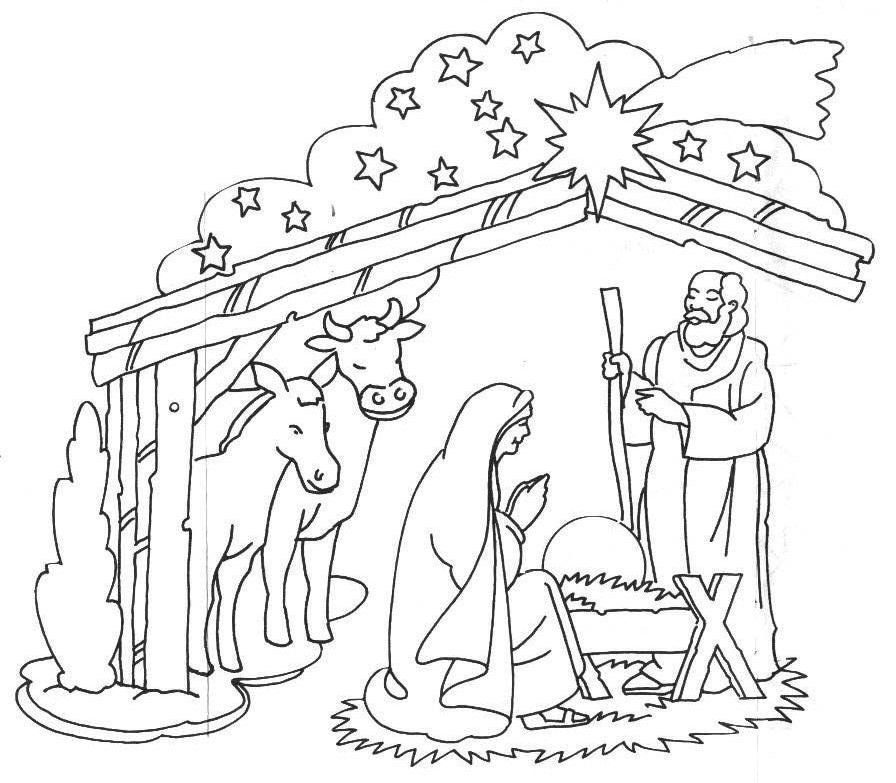 Illustrasjon: Clipart Library 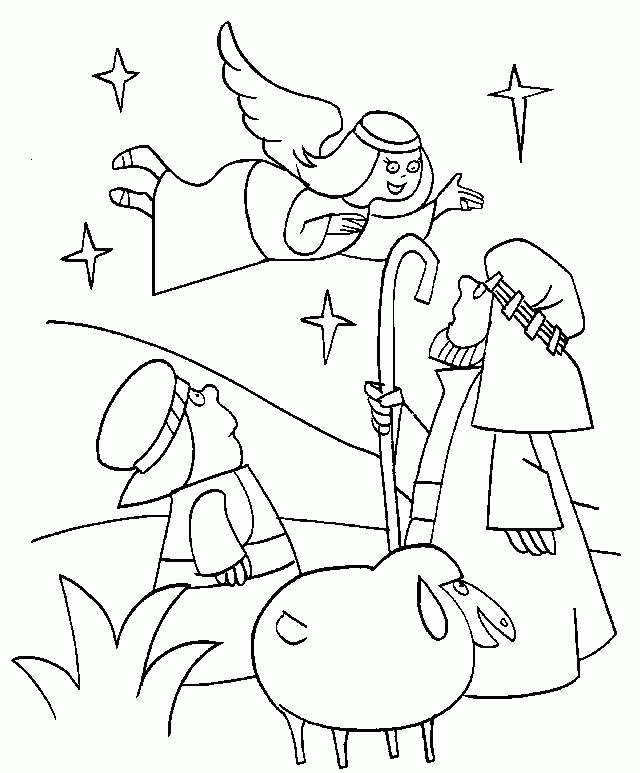 Illustrasjon: Clipart Library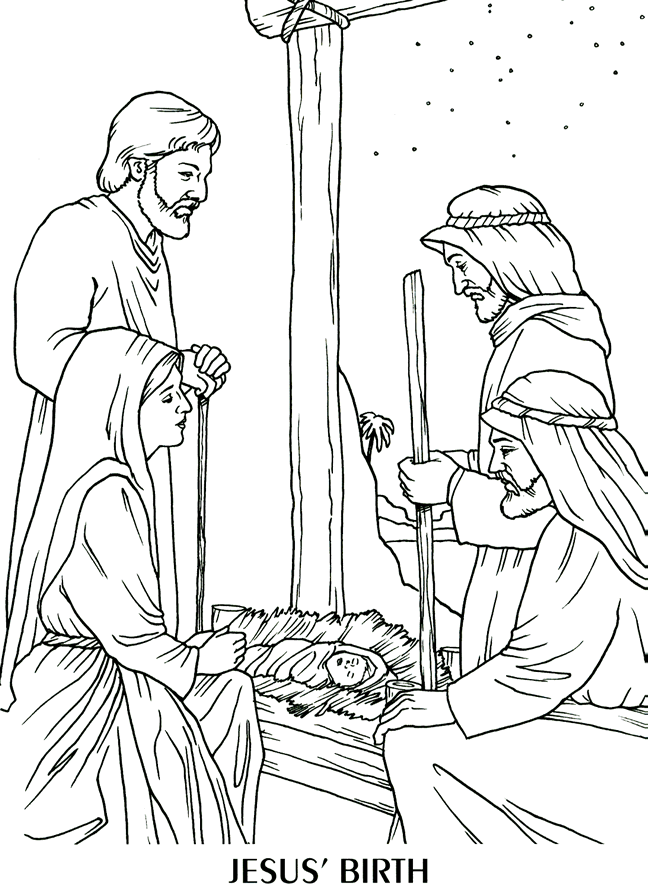 Illustrasjon: Clipart Library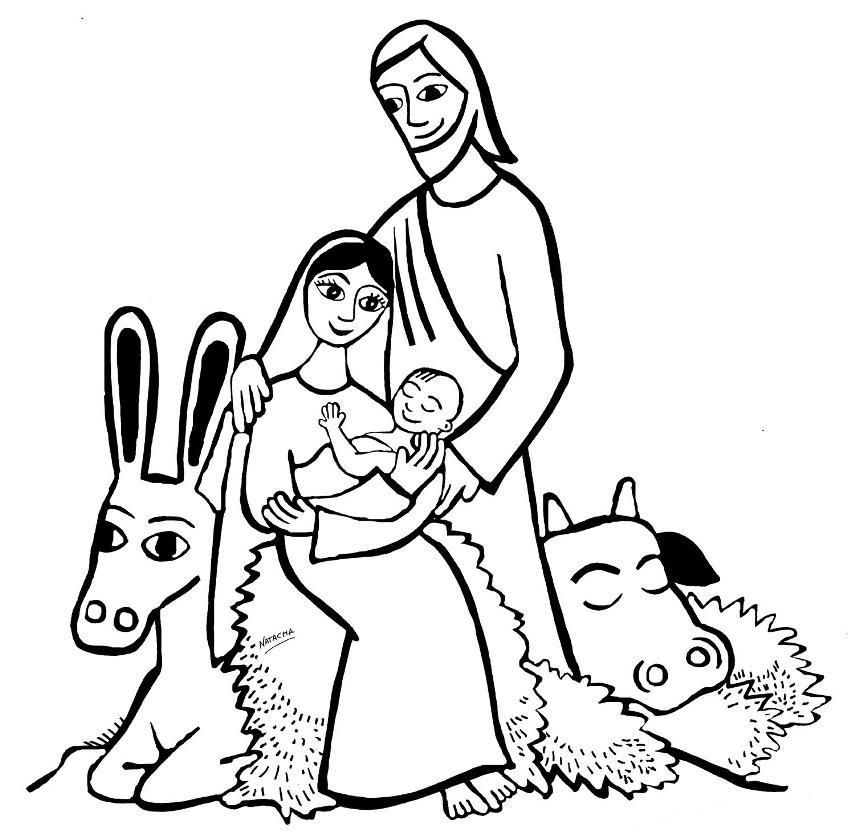 Illustrasjon: Clipart Library